CAPÍTOL XIIILo quatau planeta qu’èra le de l’òmi d’ahar. Aqueth òmi qu’èra tan aucupat que ne luvèt seloment pas lo cap a l’arribada deu prinçòt.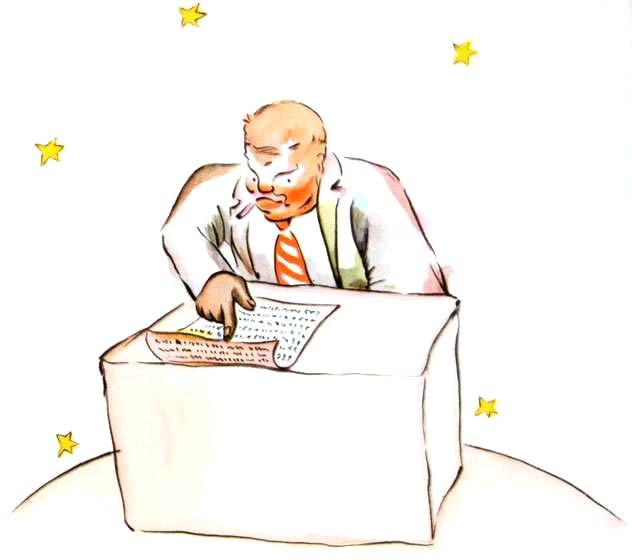 Adishatz, ce'u dit aqueth. Le vòsta cigarreta qu'es estupada.Tres e dus que hèn cinc. Cinc e sèt dotze. Dotze e tres quinze. Adishatz. Quinze e sèt vint e dus. Vint e dus e sheis vint-ueit. Ne'm vaga pas de le tornar alucar. Vint-sheis e cinc trenta e un. Haut ! Que hèi donc cinc cents un milions sheis cents vint e dus mila sèt cents trenta e un.Cinc cents milions de qué ?Eh ? Ès tustemps aquí ? Cinc cents un milions de…n'ac sèi pas mèi… Qu'èi tèlament de tribalh ! Que sui seriós, jo, ne m’amusi pas a contaralhas ! Dus e cinc sèt…Cinc cents un milions de qué ? tornèt díser lo prinçòt qui jamèi de le soa vita, n’avè renonciat end uu' question, un còp l’avè pausada.L'òmi d'ahar que luvèt lo cap :Desempús cinquanta-quate ans que damòri sus 'queth planeta, ne sui estat disturbat que tres còps. Lo permèr còp qu'estot, vint-dus ans i a, per ua cachòta qu'èra tombada Diu sap d’on. Qu'espandiva un bruit eishantau, e qu’èi hèit quate errors en uu' addicion. Lo dusau còp qu'estot, onze ans i a, pr'amon d'uu' crisa de raumatisme. Que manqui d’exercici. N’èi pas lo temps de vagamondejar. Que sui seriós jo. Lo tresau còp… aquí que l'am ! Que disèvi donc cinc cents un milions…Milions de qué ?L'òmi d'ahar que comprés ne podè pas esperar las patz :Milions de 'queras  causetas que véden a còps per lo cèu.Moscas ?Mès non, petitas causas dont enlusernan.Abelhas ?Mès no. Petitas causas dauradas dont hèn saunejar los fenhants. Mès que sui seriós, jo ! N’èi pas lo temps de saunejar.Ah ! estelas ?Aquò qu'es. Estelas.E çò que hèis de cinc cents milions d’estelas ?Cinc cents un milions sheis cents vint e dus mila sèt cents trenta e un. Que sui seriós, jo, que sui precís.E çò que hèis de 'quiras estelas ?Çò que'n hèci ?Òc bé.Arré. Que son a jo.E son toas les estelas ?Quiò.Mès qu’èi dijà vist un rei qui…Los reis ne possèden pas. Que « regnan » sus. Aquò’s hòrt diferent.E en qué te sèrv aquò les estelas singuin toas ?Que'm sèrv n'estar ric.E en qué te sèrv aquò d’estar ric ?Crompar d’autas estelas, si quauqu’un ne tròba.« Aqueste, ce dit en eth medís lo prinçòt, que rasona un chic com lo mon pintaire. »Totun que pausèt enqüèra questions :Com se pòden possedir les estelas ?En qui son ? tornèt, ronhaire, l'òmi d'ahar.N'ac sèi pas. A digun.Lavetz que son a jo, pr'amon  qu'i èi pensat permèr.Qu'es pro ?Solide. Quòn tròbas un diamant dont n’es pas a digun, qu'es a tu. Quòn tròbas uu' isla dont n’es pas a digun, qu'es a tu. Quòn as uu' irèia lo permèr, que le hèis brevetar : qu'es toa. A jo les estelas que son mias, puishque jamèi digun avant jo n’a soscat en les har soas.Aquò's vrai, çò dit lo prinçòt. E çò que'n hèis ?Que les gèri. Que les comptan e les tornan comptar, ce dit l'òmi d'ahar. Qu’es de maishant har. Mès que sui un òmi seriós !Lo prinçòt n’èra pas satisfèit enqüèra.Jo, possedí un carrat, que'u puirí méter au còth e l’emportar. Jo, possedí uu' flor, que puirí cúlher le flor e l’emportar. Mès tu ne pòds pas cúlher les estelas !No, mès que puirí les plaçar n'uu' banca.Çò que vòu díser ?Vòu díser qu’escrivi sus un paperòt lo nombre de les mias estelas. Pui que clavi 'queth papèr n'uu' tireta.E qu'es tot ?Qu'es pro !« Aquòs amusant, ce pensèt lo prinçòt. Qu’es pro poetic.Mès aquò's pas guaire seriós. »Lo prinçòt qu'avè sus les causas seriosas irèias hòrt diferentas de les  irèias de les personas granas.Jo, ce dit enqüèra, qu'èi uu' flor qu'adaigui tot jorn. Qu'èi tres volcans que ramòni tota setmana. Pr'amon que ramoni tabé lo qu'es estupat. Ne saben jamèi. Qu’es utile aus mons volcans, e qu’es utile a le mia flor, que sons mons. Mès tu n’es pas utile a les estelas…L'òmi d'ahar qu'aubrit le boca mès ne trobèt arré a res- póner, e lo prinçòt que se n'anot.« Les personas granas que son a de bon sancèrament extraordinàrias », ce disèva simplament en eth-medís durant lo son viatge.